能源转型之三大关键驱动力文 | 全球风能协会 (GWEC)51.3GW  新装置容量中，有46.8GW  为陆上风力，较  2017  年减 少 4.3%。其中，中国与美国保持前两 大陆上风力市场之地位，各有 21.2GW 及 7.6GW 新装置量；欧洲则有 9GW 新装置量，年增 32%；新兴市场包括 非洲、中东、拉丁美洲及东南亚地区， 合计有 4.8GW 新装置量，年增 8%。 全球风能协会预期每年会有超过 50GW陆上风力新装置至 2023 年。而离岸风力市场于 2018 年有 4.5GW 新装置量，较 2017 年持平。 离岸风力累计装置容量达 23GW，占 总量 4%。全球风能协会期望亚洲及北 美洲会有更多离岸风力设置，且每年有 6GW 的新装置量。市场动态持续发展，许多企业经 由收购相关产业或扩大服务范围来调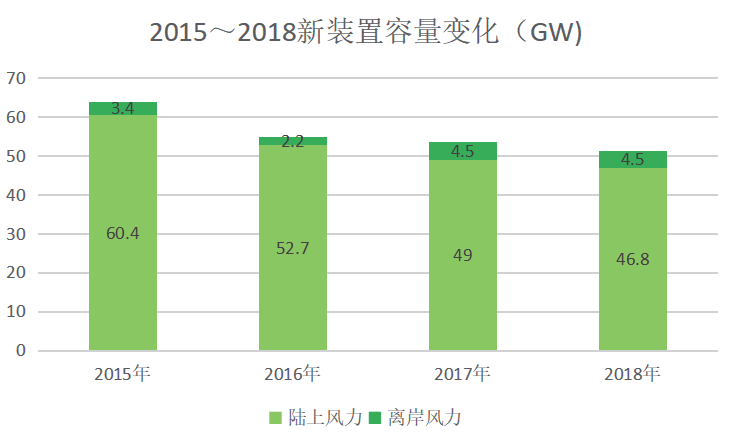 表 1   企业收购——成为发展中市场的成长动力整其业务模式和策略。2018 年企业收购风电与签订风能的再生能源购电协议 (PPA,Power Purchase Agreement) 的数量已达 6.4GW。混和电力与共址 计划 (co-locatedproject) 等新解决方 案正在开发中，增加了对成本效益的关 注，有利于整合性与供应安全性。全球 风能协会预计风能市场短期及长期增长 将受到这三个因素影响——调整商业模 式、企业收购和新解决方案。能源转型期间之商业模式调整2018 年壳牌公司收购英国 First Utility 跨足电力部门产业。2018 年 7 月 Equinor( 前挪威国家石油公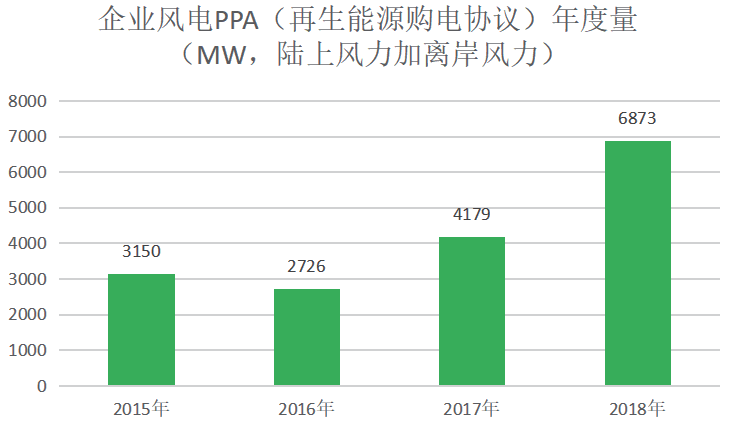 司 ) 宣布收购能源交易商 Danske Commodities。Enel 等国际公用事业 公司高度关注可再生能源和企业解决方 案 (Enel 筹组了 EnelX，一个致力于分 配能源、能源效率等主题的单位 )。这 些只是许多业者在 2018 年间调整他们 的业务重点的其中一些例子。获取新收 入和增长机会是商业模式调整背后的关 键驱动因素。这种发展可直接将能源转 换的动力与产业的新定位链接起来，提升企业价值及挖掘许多新商机。特别是价格下跌与竞争压力的结合 导致了收入减少及在传统商业模式之外 寻求增长的需求。举例来说，涡轮机设 备制造商在过去几年经历了利润压力， 而类似这种情形正加速企业传统商业模 式的瓦解。风能领域的非传统企业 ( 像是石油 业者 ) 的知识和经验可以发挥潜能，促 进更大交易量，借由包括离岸风电市场、 电网、基础设施、整合及分配，并涵盖相关领域如电动化及电动交通等。隐含的事实是风能不再是一个利基 行业，而是已发展成为主流的能源解决 方案。全球风能协会市场情报部预计企 业的格局将进一步改变，最终将改变彼 此关系和协作模式。企业收购——成熟模型及增长驱 动企业收购及企业 PPA 于 2018 年 持续增长，企业签署 PPA 或直接从资价值调整后的均化发电成本 VALCOE（Value-Adjusted Levelised Cost of Electricity, VALCOE）是以原来的均化发电成 本（Levelized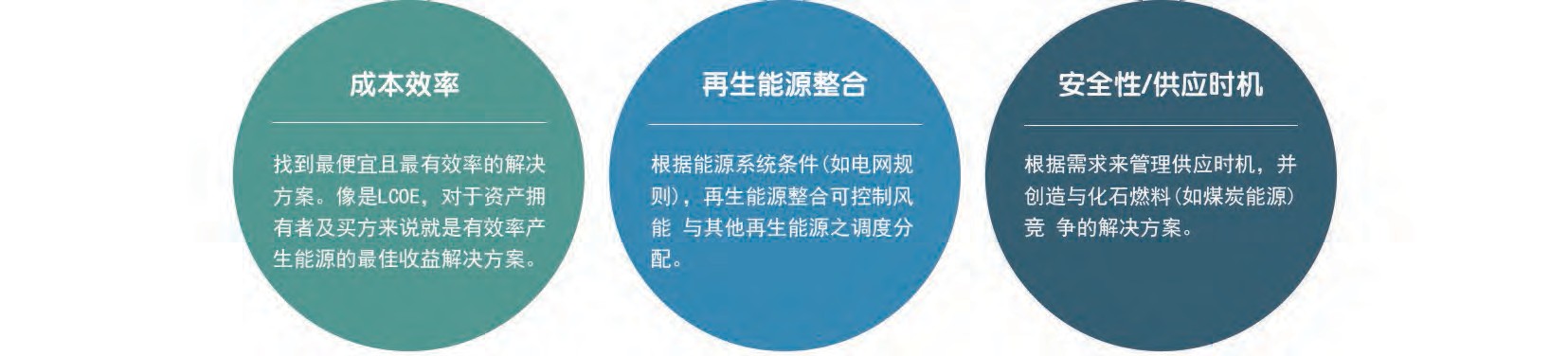 Cost  of  Electricity,  LCOE）为基础，再纳入能源、容量及灵活性三种价值因子加以调整，做为评估发电 技术竞争力的新指标。产所有者采购风电的模式已渐成熟。许 多收购及 PPA 模式已被执行 ( 例如： 多买方 PPA、代理收入互换协议、私 人 PPA 等 )，而企业、资产所有者、 金融家和银行们则增加了建构此类交 易的经验。尽管如此大部分企业风能收 购都发生在北美及北欧，且都是大型企 业。根据彭博新能源财经 (Bloomberg NEF)，2018 年 60% 的风能企业收购 交易在北美签署，其中最大的交易量来 自  AT&T、Walmart  及  Facebook。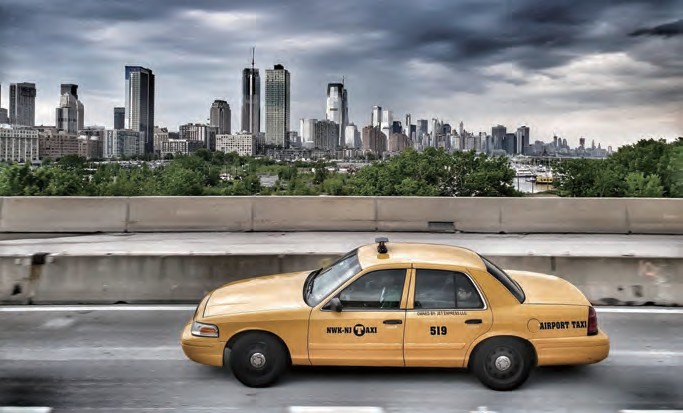 这些都是除了国家目标或电力需求 外，企业收购如何成为另一种增长驱动 的例子。在瑞典，Norsk Hydro( 全球 最大的铝业公司之一 ) 签署了 235MW 的企业 PPA，时间长达 29 年，为现今 最长时间的企业 PPA。展望未来，企业收购风电成为更强 大且稳定的增长动能有两个关键点：第 一，在发展中市场建立企业收购机制， 例如监管变化。第二，让小型 / 本地企业进入企业收购机制，例如：借由客户群的整合， Vattenfall( 瑞典国有公用事业公司 ) 正 使用这个方式。如应用这两个关键点将可看出接下 来几年企业收购是否可成为一个增长动 力。否则，企业收购将仅限于某些市场 和大型企业中。新解决方案——着重于价值提升借由能源产业最重要的衡量方式之 一，均化发电成本 (LCOE,Levelised Costof Electricity)，风能产业已能够 证明其日益成熟的成本竞争力及效率。LCOE 是衡量风能成本及其他能 源的常用指标。业者及政治人物会使用 LCEO  来评估目标及维持水平。LCEO表 2 风能为基础的解决方案模型表 3 以风能为基础的解决方案之优点的重要性不会改变，且将持续展现风能的进展。在 LCOE 的衡量下，风能已被证 明为最便宜的能源之一。随着能源工业 的转型范围正在扩大，风能现也证明可 提供最大的系统价值。这也提高对某些 价值的重视，包括了解能源的效率、整 合能源的方法，及供需时机。类似于 LCOE 的发展，风能产业 正寻找正确的公式及指针来衡量价值并 进行比较 ( 例如国际能源署的价值调整 后均化发电成本  VALCOE1)。对于深入了解价值提供及允许无偏见比较，通用指标的认同相当重要。LCOE 和成本不会失去关联性。 成本与价值的链接是能源转型的重要一 环。它不仅使风能能够证明其在过去几 十年中为主要再生能源的成就，还能让 风能产业被定义为提升价值的解决方 案。能源转型期间的挑战解决方案的开发是能源转型过程中 的重要一环。由于其成本竞争力、易于 装置及可拓展性，风能在能源发展中扮演了重要角色。新解决方案有潜能可释放更多电量，或采取更积极的观点， 甚至彻底改变风能产业的经营方式。 这种发展的背后关键驱动因素是持续的 数字化管理。借由更好的资产管理及改 善维护等的技术提高可达到能源年产出 增加，从而实现更好的风险管理。所以 提高效率意味着能源系统的价值提高。 加上整合其他相关元素 ( 如降低储存成 本 )，风能解决方案将会在接下来几年 持续发展。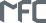 挑战机会在发展中市场建立企业收购机制缺乏与发展中市场的当地经销商 建构企业 PPA 的经验与能力于政府目标外，另开拓额外交易量在发展中市场建立企业收购机制缺乏投资者与银行为企业 PPA 融资 及评估发展中市场风险概况的经验启动于电网及基础设施的进一步投资在发展中市场建立企业收购机制为自身在开发中市场的营运获得 安全的供应链及成本节省小型 / 本地企业进入企业收购机制辨认最适合的企业收购模式并了解风险概况之挑战尽管公司规模较小， 有机会获得安全的供应链及成本节省小型 / 本地企业进入企业收购机制缺乏为微型企业提供产品方案的经验， 例如 PPA 组合 (bundling PPA)规模化但复制大公司的企业收购模式解决方案之模型说明范例共址计划、油电混和解决方案风能加上另一种能源及 / 或储存装置方案。这可成为完全整合的组合计 划，或共享电网的单独计划。澳洲 Kennedy Wind Farm补充解决方案 / 虚拟电厂不同地点的风能计划、或是虚拟管理不同地点的风能加上其他能源之补 充解决方案。中国 Luneng Haixi	Multi- mixed Energy Demonstration Project财务解决方案，例如企业收购模 式 利伯维尔场机制 / 交易、 风能计划是财务解决方案的一部分，可以摒除 实际电力输送。它涵盖 企业 PPA 和风险管理工 具像是收益互换 (revenue    swap)。澳洲 Lal Lal Wind Farm现场供应、离网解决方案风能计划加上储存装置或其他能源来供应生产计划、或成为微电网或分 散能源系统的一部分。注：微电网是指由分布式电源、储能装置、能量 转换装置、 相关负荷和监控、保护装置汇集而成的小型发配电系统。日本 Aguni Wind以风能为基础的解决方案和其他能 源解决方案 / 储存解决方案之模型成本效率再生能源整合安全性 / 供应时机共址计划、油电混和解决方案降低 EPC( 工程总承 包 ) 成本 和电网分享电网管理之改善稳定的供应保证补充解决方案 / 虚拟电厂收益优化避开使用电网的虚拟整合依需求而弹性响应财务解决方案例如企业收购模式、利伯维尔场机制 / 交易降低风险之工具低成本诱因而增加风能比重不相关现场供应、离网解决方案市场批发价之替代不相关因应需求而提供